P.G.Zuidwesthoek te Sluis e.o.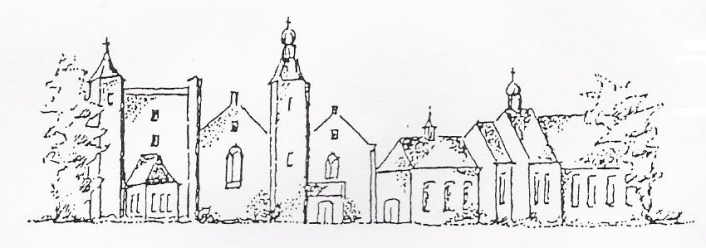 Zondag 21 juni 2020Sluis1e zondag van de zomerKleur groenVoorganger: ds. G. van ‘t Slot Organist: dhr. G.van OostenbruggeAmbtsdrager: mw J. BakkerLector: dhr J. DeesDe collecte tijdens de dienst is in één rondgang voor kerkrentmeesters en diaconie. De uitgangscollecte is bestemd voor KiA, werelddiaconaat.De bloemen uit deze dienst gaan met een groet van de gemeente naar dhr A.D. de Die en mw Quaak- Scheele.INTREDE Woord van welkomAan de Paaskaars worden de tafelkaarsenontstoken.o.: We ontsteken de tafelkaarsen.      Eén kaars voor Israël      en één kaars voor de gemeente.     Wij beiden      - onlosmakelijk met elkaar verbonden -      mogen ons gedragen weten      naar het licht van de nieuwe morgen.a.: LIED 970: 1Vlammen zijn er vele, één is het licht,licht van Jezus Christus,vlammen zijn er vele, één is het licht, wij zijn één in Christus.Allen gaan staan INTREDELIED Psalm 27: 1 en 71.Mijn licht, mijn heil is Hij, mijn God en Here!
Waar is het duister dat mij onheil baart?
Mijn hoge burcht is Hij, niets kan mij deren,
in zijn bescherming ben ik wel bewaard!
Of zich de boosheid tegen mij verbindt
en op mij loert opdat zij mij verslindt,
ik ken geen angst voor nood en overval:
het is de Heer die mij behouden zal!

7.O als ik niet met opgeheven hoofde
zijn heil van dag tot dag verwachten mocht!
O als ik van zijn goedheid niet geloofde,
dat Hij te vinden is voor die Hem zocht!
Wees dapper, hart, houd altijd goede moed!
Hij is getrouw, de bron van alle goed!
Wacht op den Heer, die u in zwakheid schraagt,
wacht op den Heer en houd u onversaagd.BEMOEDIGING en GROETv. Onze hulp is in de Naam van de Heera. Die Hemel en aarde gemaakt heeftv. Die trouw houdt tot in eeuwigheid a. En niet laat varen het werk van zijn handen.v. Genade zij u en vrede van God onze Vader en   van Jezus Christus onze Heer.a. Amen.Allen gaan zittenKyriëgebedGLORIALIED 869: 1 en 41.Lof zij de Heer, ons hoogste goed, oorsprong van al het goede, de God die louter wonderen doet. Wij leven in zijn hoede, die onze vrede is, onze vreugd, in wie zich heel ons hart verheugt. Geef onze God de ere!4.Ik riep de Heer aan in de nood:‘O God, hoor naar mijn klagen!’Toen redde Hij mij van de dood.Zijn goedheid blijft ons dragen.Daarom, o Here, dank ik U, -o dank Hem met mij, dank Hem nu!Geef onze God de ere!.OPENINGSGEBED DE HEILIGE SCHRIFTLEZING uit het  O.T.  2 Kon. 4: 8-17Op zekere dag kwam Elisa door Sunem. Daar woonde een voorname vrouw die hem dringend uitnodigde om te komen eten. Van toen af aan ging hij elke keer als hij langs Sunem kwam bij haar eten. De vrouw zei tegen haar man: ‘Die godsman die telkens bij ons op bezoek komt, is beslist heilig. Laten we op het dak van ons huis een kamer voor hem maken en daar een bed, een tafel, een stoel en een lamp neerzetten, dan kan hij zich daar terugtrekken als hij bij ons komt.Toen Elisa op een dag weer door Sunem kwam, onderbrak hij zijn reis en ging rusten in het voor hem ingerichte vertrek. Hij vroeg zijn knecht Gechazi de gastvrouw te roepen. Toen de vrouw op Gechazi’s verzoek naar boven was gekomen zie Elisa tegen Gechazi: ‘Vraag haar wat we voor haar kunnen doen in ruil voor alle moeite die zij zich voor ons getroost heeft. Kunnen we voor haar bij de koning pleiten, of bij de bevelhebber van het leger?’Maar de vrouw antwoordde: ‘Ik leef te midden van mijn eigen volk.’Weer vroeg Elisa: ‘Kan ik echt niets voor haar doen?’ en Gechazi antwoordde: ‘Jawel, ze heeft geen zoon, en haar man is al oud.’Toen zei Elisa: ‘Roep haar binnen.’Gechazi riep haar, de vrouw kwam in de deuropening staan en Elisa zei tegen haar: Vandaag over een jaar zult u een zoon in uw armen houden.’’Nee, waarde godsman, ‘ antwoordde ze, ‘spiegelt u me toch niets voor.’Maar de vrouw werd zwanger en precies een jaar later baarde ze een zoon, zoals Elisa had voorzegd.PSALM 84: 4 en 6 4.Van kracht tot kracht gaan zij steeds voort,
hun lied weerklinkt van oord tot oord,
tot zij Jeruzalem betreden,
waar alle pelgrims binnengaan,
om voor Gods aangezicht te staan.
Aanvaard, o Heer, ook mijn gebeden.
Verhoor mij, God van Israël,
die alles leidt naar uw bestel.6. Want God onze Heer die ons mild bestraalt als zon, beschermt als schild, zal in genade ons verhogen. Zijn hand onthoudt het goede niet aan wie oprecht Hem hulde biedt en eerlijk wandelt voor zijn ogen. Heer, die het al in handen houdt, welzalig die op U vertrouwt.LEZING uit het N.T. Mattheüs 10: 16-33Bedenk wel, ik zend jullie als schapen onder de wolven. Wees dus scherpzinig als een slang, maar behoud de onschuld van een duif. Pas op voor de mensen, want ze zullen je voor het gerecht brengen en je geselen in hun synagogen. Jullie zullen omwille van mij worden voorgeleid aan gouverneurs en koningen, en een getuigenis moeten afleggen ten overstaan van hen en de heidenen. Wanneer ze je uitleveren, vraag je dan niet bezorgd af hoe je moet spreken of wat je moet zeggen. Want wat je moet zeggen, zal je op dat moment worden ingegeven. Jullie zijn het immers niet zelf die dan spreken, het is de Geest van jullie Vader die in jullie spreekt. De ene broer zal de andere uitleveren om hem te laten doden, en vaders zullen hetzelfde doen met hun kinderen, en kinderen zullen zich tegen hun ouders keren en hen laten terechtstellen. Jullie zullen door iedereenworden gehaat omwille van mijn naam; maar wie standhoudt tot het einde zal worden gered. Wanneer ze jullie vervolgen in de ene stad, vlucht dan naar de volgende. Ik verzeker jullie: voor je in elke stad van Israël bent geweest, zal de Mensenzoon gekomen zijn. Een leerling staat niet boven zijn leermeester en een slaaf niet boven zijn heer. Een leerling moet er genoegen mee nemen te worden als zijn leermeester, en de slaaf als zijn heer. Als ze de heer des huizes al Beëlzebul genoemd hebben, waarvoor zullen ze dan huisgenoten wel niet uitmaken? Wees dus niet bang voor hen. Want niets is verborgen dat niet onthuld zal worden en niets is geheim dat niet bekend zal worden. Wat ik jullie in het duister zeg, spreek dat uit in het volle licht, en wat jullie in het oor gefluisterd wordt, schreeuw dat van de daken. Wees niet bang voor hen die wel het lichaam maar niet de ziel kunnen doden. Wees liever bang voor hem die in staat is én ziel én lichaam om te laten komen in de Gehenna. Wat kosten twee mussen? Zo goed als niets. Maar er valt er niet één dood neer als jullie Vader het niet wil. Bij jullie zijn zelfs alle haren op je hoofd geteld. Wees dus niet bang, jullie zijn meer waard dan een hele zwerm mussen. Iedereen die mij zal erkennen bij de mensen, zal ik ook erkennen bij mijn Vader in de hemel. Maar wie mij verloochent bij de mensen, zal ook ik verloochenen bij mijn Vader in de hemel. l. Tot zover de Schriftlezing.    Zalig zijn zij  die het woord van God horen,     het in hun hart bewaren  en eruit leven. a.AmenLIED 362: 1 en 31.Hij die gesproken heeft een woord dat gáát, een tocht door de woestijn, een weg ten leven, een spoor van licht dat als een handschrift staat tegen de zwartste hemel aangeschreven: Hij schept ons hier een nieuwe dageraad, Hij roept ons aan: ‘Ik zal jou niet begeven’.3.Van U is deze wereld, deze tijd. Gij hebt uw stem tot op vandaag doen klinken. Uw naam is hartstocht voor gerechtigheid, uw woord de bron waaruit wij willen drinken. Gij die tot hiertoe onze toekomst zijt – dat wij niet in vertwijfeling verzinken.UITLEG en VERKONDIGINGORGELSPELLIED 612: 1, 2 en 3 1.Wij komen als geroepen en aan het licht gebracht. Het leven te begroeten heeft God ons toegedacht. Wij komen als geroepen, getekend met een naam, van ongeweten toekomst de mede-erfgenaam. 2.Geroepen om te leven, gehouden aan zijn woord van uitgesproken vrede, van liefde ongehoord. Herboren, uitgetogen uit de toevalligheid, bestemd voor de genade, het donker al voorbij.3.Getekend voor ons leven als kind'ren van het licht, gezaaid op hoop van zegen, de dag als vergezicht. God, breng onszelf op adem en treed in ons bestaan. Bezegel onze vreugde hier met uw eigen naam!Collecte aankondigingINZAMELING van de GAVEN bij de uitgangDANKGEBED en VOORBEDENna elke bede: v. Daarom bidden wija. Heer, ontferm UStil gebed, ONZE VADERallen gaan staanSLOTLIED 425 Vervuld van uw zegen
gaan wij onze wegen
van hier, uit dit huis
waar uw stem wordt gehoord
in Christus verbonden
tezamen gezonden
op weg in een werelddie wacht op uw woord
Om daar in genade
uw woorden als zaden
te zaaien tot diep
in het donkerste dal
door liefde gedreven
om wie met ons leven
uw zegen te brengen
die vrucht dragen zalWEGZENDING EN ZEGENa. AmenAGENDA 28 juni 2020: 10.00 uur dienst in Sluis. Voorganger ds. A. EbersonZie ook: www.pknzuidwesthoek.nl